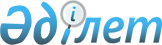 О внесении изменения в приказ Агентства от 19 августа 1998 года N 03-5 ОД
					
			Утративший силу
			
			
		
					Приказ Председателя Агентства Республики Казахстан по регулированию естественных монополий, защите конкуренции и поддержке малого бизнеса от 12 февраля 2001 года N 20-ОД. Зарегистрирован Министерством юстиции Республики Казахстан 11 марта 2001 года N 1422. Утратил силу приказом Председателя Агентства Республики Казахстан по регулированию естественных монополий и защите конкуренции от 26 февраля 2003 года N 57-ОД      Сноска. Утратил силу приказом Председателя Агентства РК по регулированию естественных монополий и защите конкуренции от 26.02.2003 N 57-ОД.      Руководствуясь статьей 27 Закона Республики Казахстан Z980213_ "О нормативных правовых актах" от 24 марта 1998 года, приказываю: 

      1. Внести изменение в V980645_ Правила формирования и ведения Государственного регистра субъектов естественной монополии Республики Казахстан, утвержденные приказом Председателя Агентства Республики Казахстан по регулированию естественных монополий и защите конкуренции от 19 августа 1998 года N 03-5 ОД, зарегистрированным Министерством юстиции Республики Казахстан за N 645 от 16 ноября 1998 года: 

      в пункте 9 исключить слова: 

      "и признание его положения доминирующим на рынке". 

      2. Департаменту по антимонопольной политике, поддержке малого бизнеса и правового обеспечения обеспечить проведение государственной регистрации настоящего приказа в Министерстве юстиции Республики Казахстан в установленном порядке. 

      3. Организационно-инспекторскому управлению довести настоящий приказ 

до территориальных подразделений Агентства. 4. Контроль за исполнением настоящего приказа возложить на заместителя Председателя Курмангалиева С.Ш.. И.о. Председателя (Специалисты: Склярова И.В., Умбетова А.М.) 

 
					© 2012. РГП на ПХВ «Институт законодательства и правовой информации Республики Казахстан» Министерства юстиции Республики Казахстан
				